Памятка для родителейпо созданию благоприятной семейной атмосферыПомните!Если ребёнка высмеивают - он становится замкнутым.Если ребёнок живёт во вражде - он учится быть агрессивным.Если ребёнка постоянно критикуют - он учится ненавидеть.Если ребёнок растёт в упрёках - он учится жить с чувством вины.Ребёнку необходимо:5 объятий - для выживания10 объятий - для поддержки15 объятий - для роста и развитияКачество детско-родительских отношений зависит от многих факторов и оказывает значительное влияние не только на психическое развитие ребенка, но и на его поведение, установки в общении, на формировании его как личности.Обращайте внимание на все изменения настроения вашего ребёнка. Ведь дети могут считать себя и своё поведение причиной семейных проблем.- Дайте возможность детям свободно выражать свои эмоции.- Позаботьтесь о том, чтобы смеха, приятных слов, ласк в вашей семье было больше.Дети живут настоящим моментом: радуются элементарным вещам, быстрее взрослых забывают неприятности. У родителей – оптимистов дети редко жалуются на плохое настроение. У них почти никогда не бывает депрессии!Дети нуждаются в нашей любви!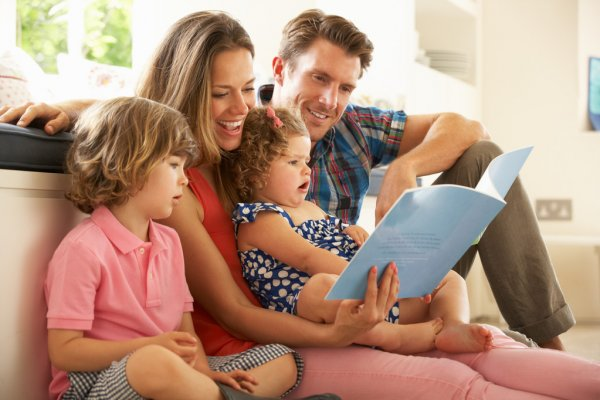 